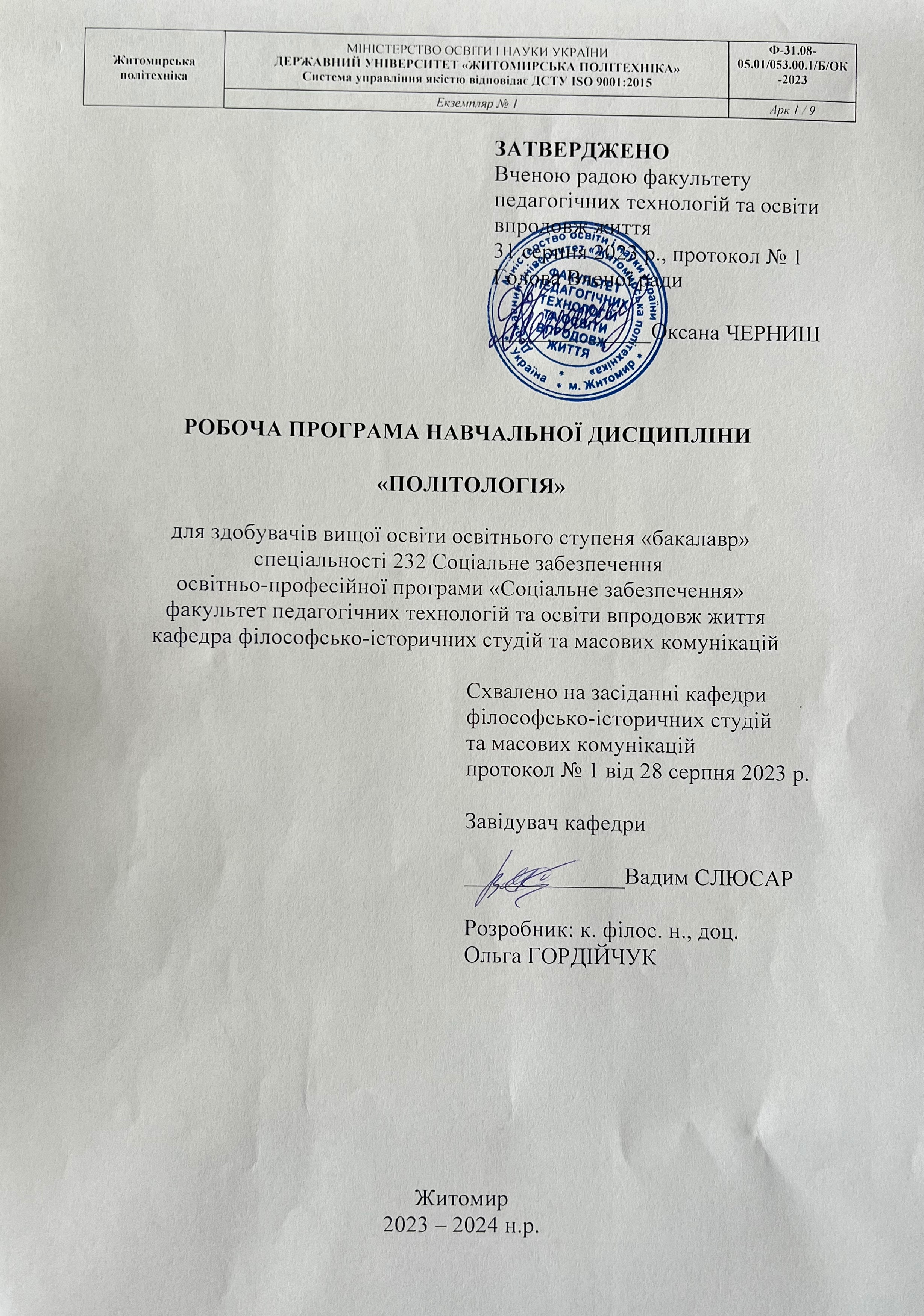 Опис навчальної дисципліниПримітка.Співвідношення кількості годин аудиторних занять до самостійної і індивідуальної роботи становить:для денної форми навчання – 53% / 47%Мета та завдання навчальної дисципліниОсвітня компонента «Політологія» належить до циклу загальної підготовки обов’язкових освітніх компонент навчального плану підготовки студентів зі спеціальності 232 «Соціальне забезпечення», освітньо-професійної програми «Соціальне забезпечення».Метою дисципліни є вивчення основної проблематики сучасної політичної науки, зокрема предмету і методів політології, розвитку політики як суспільного явища, історії політичної думки, проблем функціонування політичного життя, утвердження громадянського суспільства та демократії, функціонування політичної системи й її інститутів, питань політичної свідомості та політичної культури, важливості критичного мислення, проблем світового політичного процесу й міжнародних відносин, напрямків і способів політичного прогнозування, способів та механізмів впливу громади на владу та ін.Предметом дисципліни є феномен політичної влади, закономірності її функціонування та розвитку, її використання у суспільстві.Завдання: вивчення основних політичних вчень, концепцій та напрямків, політичних феноменів і цінностей (політична діяльність, політичний процес, політична влада, політичний режим, політична система, політичне лідерство, політичний конфлікт, політична культура, демократія, консенсус, громадянське суспільство);оволодіння навичками формувати і відстоювати свою життєву (політичну) позицію, чітко розуміти свої громадянські права, свободи і обов’язки, відстоювати принципи громадянського суспільства і правової держави;засвоєння вмінь давати раціонально-критичну оцінку діям різних політичних партій і лідерів з позицій загальнонаціональних інтересів;орієнтуватися в міжнародному політичному житті, геополітичній обстановці, мати уявлення про місце і статус України в сучасному світі;об’єктивно і критично оцінювати життєво важливу соціальну інформацію.Зміст навчальної дисципліни направлений на формування наступних компетентностей:ЗК1. Здатність реалізувати свої права і обов’язки як члена суспільства, усвідомлювати цінності громадянського (вільного демократичного) суспільства та необхідність його сталого розвитку, верховенства права, прав і свобод людини і громадянина в Україні. ЗК2. Здатність зберігати та примножувати моральні, культурні, наукові цінності і досягнення суспільства на основі розуміння історії та закономірностей розвитку предметної області, її місця у загальній системі знань про природу і суспільство та у розвитку суспільства, техніки і технологій, використовувати різні види та форми рухової активності для активного відпочинку та ведення здорового способу життя. Здатність до абстрактного мислення, аналізу та синтезу. ЗК3. Здатність застосовувати знання у практичних ситуаціях. ЗК9. Здатність до пошуку, оброблення та аналізу інформації з різних джерел. ЗК10. Вміння виявляти, ставити та вирішувати проблеми. ЗК11. Здатність приймати обґрунтовані рішення. ЗК12. Здатність працювати в команді. ЗК13. Здатність до міжособистісної взаємодії. СК1. Здатність аналізувати суспільні процеси пов’язані з соціальним розвитком держави.СК12. Здатність до організації та управління процесами в соціальному забезпеченні.Отримані знання з навчальної дисципліни стануть складовими наступних програмних результатів навчання за спеціальністю 232 «Соціальне забезпечення»:РН2. Ідентифікувати причинно-наслідкові зв’язки розвитку суспільства та прояви соціально-економічних проблем у різних категорій населення.РН7. Використовувати базові знання про принципи державної соціальної політики та шляхи соціального забезпечення населення.РН15. Приймати практичні рішення для покращення соціального добробуту та підвищення соціальної безпеки.РН17. Пояснювати актуальні процеси у соціальній сфері та соціальному забезпеченні.Програма навчальної дисципліниЗмістовний модуль 1: Становлення та розвиток політології. Історія політичної думкиТема 1. Політологія як система знань про політикуНеобхідність і актуальність вивчення політології. Зміст політологічної науки. Характеристика основних закономірностей понять і категорій політології. Функції і методи політології. Співвідношення національного і загальнолюдського. Структура курсу та основні завдання політології. Місце, специфіка та роль політології в системі наук про суспільство: політологія і філософія, політологія і політекономія, політологія і соціологія, психологія, демографія, право. Основні джерела курсу та його структура. Критичне мислення.Тема 2. Історія зарубіжної політичної думкиЗародження політичної думки (в період розкладу первіснообщинного ладу, паралельно з процесом формування держави і права). Стародавній Китай. Суспільно-політичні погляди Конфуція, Мо Цзи, Лао Цзи і прихильників школи легістів. Політичні доктрини античності. Політичні погляди Платона та Арістотеля. Християнська політична теорія Томи Аквінського. Політичне вчення Марсілія Падуанського. Н. Макіавелллі як засновник нової світської науки. Політичні праці Н. Макіавеллі («Правитель», «Історія Флоренції»). Сутність і зміст макіавелізму. Політичні погляди Ж. Бодена. Політичні ідеї утопічного соціалізму. Становлення й розвиток політичної думки Нового часу. Т. Гоббс і його вчення про державу («Левіафан»). Теорія суспільного договору. Політичні вчення періоду буржуазних революцій в Голландії і Англії (Г. Гроцій, Б. Спіноза, Дж. Локк). Політологічні вчення Просвітництва. Раціоналістичне трактування політики в працях французьких просвітників (Ш-Л.Монтеск’є, Ж.-Ж. Руссо). Філософсько-правові концепції в Німеччині XVIII-XIX ст. (І. Кант, Г. Гегель) та ін.Тема 3. Політична думка в Україні (ІХ-поч. ХХІ ст.)Політична думка княжої доби. Становлення і розвиток політичної думки в епоху Київської Русі. Політичні ідеї твору митрополита Іларіона «Слово про закон і благодать». Розвиток політичних ідей у «Повісті минулих літ». «Повчання» Володимира Мономаха як політичний заповіт. Ідея політичного об’єднання українських земель у творі «Слово о полку Ігоревім». Значення політичних ідей княжої доби для подальшого розвитку вітчизняної політичної думки. Політична думка Галицько-Волинського князівства та литовсько-польської доби (до Люблінської унії). Відокремлення політичної науки від теології в поглядах Ю. Котермак-Дрогобича. Сутність держави та проблеми політичної влади в суспільно-політичних поглядах С. Оріховського-Роксолана. Політична думка другої половини XVI століття. Українська політична думка в добу визвольних змагань XVII століття. Формування ідеології українського козацтва. Державницька концепція Б. Хмельницького. Конституція Пилипа Орлика. Суспільно-політичні погляди С. Яворського. Концепція держави освіченого абсолютизму Ф. Прокоповича. Українська політична думка XIX століття. Політична програма Кирило-Мефодіївського брацтва. Політична позиція Т. Шевченка та його внесок у формування політичних поглядів кирило-мефодіївців. Характеристика суспільно-політичних поглядів М. Костомарова. Особливості політичних поглядів М. Драгоманова. Еволюція суспільно-політичних поглядів Івана Франка. Політичні концепції  українських мислителів кінця ХІХ – ХХ ст.: лібералізм (Б. Кістяківський); консерватизм (В. Липинський, С. Томашівський); соціалізм (М. Грушевський); націонал-комунізм (В. Винниченко, М. Хвильовий); націоналізм (М. Міхновський, Д. Донцов, М. Сціборський). Політичні погляди представників українського національно-самостійницького напряму: державницька доктрина В. Чорновола; антиколоніальні ідеї Л. Лук’яненка; критика радянського імперського режиму С. Хмарою та ін.Тема 4. Основні ідеологічно-політичні течіїПолітико-ідеологічні доктрини: поняття, типологія, інституціалізація. Ліберальні концепції політики. Лібералізм як політична ідеологія, основні риси. (Б. Анрі Констан де Ребек, Ієремія Бентам). Позитивізм як філософське обґрунтування лібералізму. Неолібералізм. Консерватизм і неоконсерватизм. Ліві та ліво-центристські доктрини критичний утопічний соціалізм, марксизм, ленінізм, соціал-демократія. Праві течії. Екстремістькі політико-ідеологічні доктрини: анархізм, троцкізм, фашизм. Християнська демократія.Змістовний модуль 2. Політична система суспільства: зміст та діяльність. ДержаваТема 5. Політична владаПолітична сфера життя суспільства, її характерні риси. Політика як складне суспільне явище, як наука і мистецтво, співвідношення економіки і політики, права, моралі, культури. Види політики: економічна, соціальна, культурна, технічна, воєнна та ін. Природа, джерела, структура й класифікація влади. Функції політичної влади. Влада як основний елемент політичної системи. Суб’єкт і об’єкт влади. Право і влада. Макс Вебер про три типи владного панування (раціональний, традиційний, харизматичний). Головні принципи реалізації влади, ресурси. Принцип поділу влади. Влада і лідерство. Влада і мораль. Структура політичної влади в Україні.Тема 6. Політична система суспільства. ДемократіяСутність, структура політичної системи та їх характеристика. Поняття суспільна система та політична система. Відносна самостійність політичної системи. Структура політичної системи. Політичні відносини, політична ідеологія, політичні і правові норми. Функції політичної системи. Історичні типи (форми) політичних систем. Структура політичної системи України та проблеми її реформування. Адміністративні реформи в Україні. Політичні режими як характеристики функціонування політичної системи (тоталітарний, авторитарний, демократичний).Поняття демократії. Історичні передумови її виникнення, характерні риси. Атрибути демократії (гласність, плюралізм, лібералізм та ін ). Демократичні принципи і демократичні процедури. Демократія і свобода особи. Виміри демократії. Принципи (ознаки) демократії. Основні концепції демократії. Передумови та шляхи демократизації українського суспільства. Економічні, соціальні, політико-культурні, релігійні та зовнішньополітичні передумови демократії в Україні. Конституція України про політичні права і свободи. Від посттоталітаризму до демократії. Особливості становлення й розвитку демократії в сучасній Україні. Роль молоді у розвитку демократичних процесів в Україні.Тема 7. Держава в політичній системі суспільства. Правова соціальна державаДержава як основна і універсальна політична організація суспільства. Походження й сутність держави. Структура державного механізму, характеристика його компонентів. Історичні типи держави. Основні тенденції розвитку сучасної держави. Форми політичного правління і державного устрою. Правова держава: визначення, суть, основні ознаки. Поділ влади: сутність, принцип і механізми взаємодії. Побудова правової, демократичної, суверенної Української держави. Тема 8. Громадянське суспільствоГромадянське суспільство: сутність, особливості формування. Концепції громадянського суспільства. Людина як об’єкт і суб’єкт політики. Політична участь людини. Класифікація типів людей щодо їх участі в політиці. Сутність політичної соціалізацї людини. Політика і громадянин. Громадянин у політичному житті суспільства. Становлення та розвиток громадянського суспільства в Україні. Громадянське суспільство як сфера самоуправління вільних індивідів та добровільно організованих громадян високого соціального статусу. Шляхи формування громадянського суспільства, методи впливу громади на владу.Тема 9. Політична еліта і політичне лідерство Поняття, типологія та механізм формування політичних еліт. Виникнення понять «еліта» і «політична еліта». Загальні причини існування еліт. Теорія еліт Г. Моски, В. Парето, Р. Міхельса. Основні напрямки сучасних елітарних теорій: макіавеллістська школа, ціннісні теорії, теорії демократичного елітаризму, концепція плюралізму еліт, ліволіберальні концепції. Типологія еліт. Політична еліта України: особливості формування та етапи еволюції. Д. Донцов, В. Липинський, М. Драгоманов про роль еліти у державотворенні. Політична еліта і правлячий клас. Шляхи становлення сучасної еліти в Україні.Лідерство і його специфіка у політичному аспекті. Поняття лідерства. Ідеї лідерства в історії. Об'єктивні і суб'єктивні сторони лідерства. Основні концепції політичного лідерства: теорія рис, ситуаційна теорія конституентів, психологічна концепція, інтерактивний аналіз. Класифікація, функції та тенденції розвитку політичного лідерства. Культ особи. Критерії оцінки популярності та ефективності діяльності політичного лідера у сучасній Україні.Тема 10. Політична свідомість та політична культураПолітична свідомість як відображення політичного буття. Обумовленість політичної свідомості соціальне економічними, історичними, культурними умовами розвитку суспільства. Структура і рівні політичної свідомості: емпірична і теоретична, повсякденна і наукова, ідеологічна і соціально-психологічна. Політична свідомість і політична ідеологія: діалектика їх специфіки та взаємозв'язку. Авторитарна і демократична свідомість. Рівні і типи політичної свідомості. Групова і масова політична свідомість. Громадська думка і її функції. Загальне поняття політичної культури. Широкий і вузький смисл поняття «політична культура». Політична культура як синтез всесвітньо- історичного досвіду розвитку політичної сфери життєдіяльності людства. Функції політичної культури. Національна культура. Етнічний стереотип і його політичний потенціал. Плюралізм і політична культура. Класифікація видів політичної культури. Варіант західної типолопзації (Г.Алмонда і О.Верби). Завдання, становлення і основні шляхи формування демократичної культури.Тема 11. Політичний менеджмент та маркетинг, політичні технологіїПоняття, функції та види політичного маркетингу. Політичне рекламування як завершальний етап політичного маркетингу, що спрямоване на формування позитивного політичного іміджу тих чи інших державних, соціальних, політичних інститутів, окремих лідерів та особистостей, ідей, доктрин, програм тощо. Сутність та функції менеджменту. Політичний менеджмент. Політична іміджологія. Політичний імідж. Характеристики політичного іміджу. Способи формування політичного іміджу.Тема 12. Політичні партії, громадські об’єднання та рухиПоняття політичної партії. Основні історичні форми розвитку партійної організації. Аспекти вивчення партії: соціальна база і склад, політична платформа, ідеологічна орієнтація, електоральний корпус (електорат). Поняття "партійної системи". Типологія партійно-політичних систем. Політичні партії в Україні: їх соціальна база, політична платформа і ідеологічна орієнтація, роль і місце в політичному житті. Партійно-політична система в Україні: від однопартійної монополії до реального плюралізму. Політичні партії в Україні та їх основні типи, перспективи розвитку.Тема 13. Вибори: поняття, функції, особливості при різних політичних режимах. Виборчі системиВибори, їх класифікація та особливості при різних політичних режимах. Вибори в Україні. Класифікації виборів. Принципи виборчого права та організація демократичних виборів. Система чинного виборчого законодавства України. Типи (моделі) виборчих систем: мажоритарна, пропорційна, змішана. Різновиди мажоритарної (абсолютної, відносної більшості і преференційна) і пропорційної (відкриті і закриті списки). Змішана виборча система. Виборча квота, виборчий поріг. Преваги і недоліки застосування різних типів систем. Особливості виборчого процесу в Україні.Змістовий модуль 3. Світова політика. Міжнародні відносини. ГлобалізаціяТема 14. Світова політика і міжнародні відносиниХарактер і форми міжнародних відносин. Міжнародні відносини як система економічних, політичних, військових та інших зв’язків у світі між державами, міждержавними й іншими об’єднаннями. Критерії класифікації міжнародних відносин. Типи міжнародних відносин. Типи міжнародних об'єднань та їх різноманітні політичні ролі: політичних і неополітичних (економічних, релігійних та Ін.), державних і недержавних (неурядових) організацій. ООН як міжнародний політичний механізм універсального типу. Роль основних міжнародних угрупувань блоків, рухів тощо.Тема 15. Україна в сучасній світовій геополітичній ситуаціїУкраїна як суб’єкт міжнародних відносин. Мета і принципи зовнішньої політики Української держави. Міжнародні відносини України з державами світу. Міжнародна діяльність України в організаціях системи ООН та ін. Специфіка глобальних проблем, проблема формування нового світового порядку та підходи до їх вирішення. Міжнародне регулювання глобальних проблем. Україна на міжнародній арені: минуле та сучасність, випробування війною. Зміни в міжнародній політиці в умовах російсько-української війни.Тема 16. Глобалістика. Політична модернізаціяПолітична глобалістика: суть та завдання. Політичні аспекти основних глобальних проблем сучасності: підтримка миру, демографічна проблема, подолання відсталості, екологічні проблеми та ін. Діяльність Римського клубу в напрямку розв’язання глобальних проблем. Політична модернізація як особлива форма цивілізаційного процесу, що полягає у переході від традиційного, аграрного суспільства до індустріального, модерного.4. Структура навчальної дисципліни5. Теми практичних занятьСамостійна роботаПолітологія як система знань про політикуМісце, специфіка та роль політології в системі наук про суспільство: політологія і філософія, політологія і політекономія, політологія і соціологія, психологія, демографія, право. Основні джерела курсу та його структура. Критичне мислення.Історія зарубіжної політичної думкиЗародження політичної думки (в період розкладу первіснообщинного ладу, паралельно з процесом формування держави і права). Стародавній Китай. Суспільно-політичні погляди Конфуція, Мо Цзи, Лао Цзи і прихильників школи легістів. Політичні доктрини античності. Політичні погляди Платона та Аристотеля.Християнська політична теорія Томи Аквінського. Політичне вчення Марсілія Падуанського. Філософсько-правові концепції в Німеччині XVIII–XIX ст. (І. Кант, Г. Гегель)Історія вітчизняної політичної думкиПолітичні концепції  українських мислітелів кінця ХІХ – ХХ ст.: лібералізм (Б. Кістяківський); консерватизм (В. Липинський, С. Томашівський); соціалізм (М. Грушевський); націонал-демократизм (С. Дністрянський,В. Старосольський, О. Бочковський); націонал-комунізм (В. Винниченко, М. Хвильовий); націоналізм (М. Міхновський, Д. Донцов, М. Сціборський). Політичні погляди представників українського національно-самостійницького напряму: державницька доктрина В. Чорновола; антиколоніальні ідеї Л. Лук’яненка та ін.Основні політико-ідеологічні доктрини ХІХ-ХХ століттяПозитивізм як філософське обґрунтування лібералізму. Політична владаГоловні принципи реалізації влади. Влада і лідерство. Влада і мораль.Політична система суспільстваСутність, структура політичної системи та їх характеристика.Структура політичної системи. Політичні відносини, політична ідеологія, політичні і правові норми. Функції політичної системи. Історичні типи (форми) політичних систем. Структура політичної системи України та проблеми її реформування. Політичні режими як характеристики функціонування політичної системи (тоталітарний, авторитарний, демократичний).Держава в політичній системі суспільства. Правова соціальна держава Побудова правової, демократичної, суверенної держави - стрижень національного відродження України.  Громадянське суспільство Громадянське суспільство як сфера самоуправління вільних індивідів та добровільно організованих громадян високого соціального статусу. Шляхи формування громадянського суспільства, методи впливу громади на владу.Політична еліта і політичне лідерство. Політична культура та політична свідомістьПолітична еліта України: особливості формування та етапи еволюції. Д. Донцов, В. Липинський, М. Драгоманов про роль еліти у державотворенні. Політична еліта і правлячий клас. Шляхи становлення сучасної еліти в Україні. Політична свідомість та політична культураПолітична свідомість як відображення політичного буття. Обумовленість політичної свідомості соціальне економічними, історичними, культурними умовами розвитку суспільства. Структура і рівні політичної свідомості: емпірична і теоретична, повсякденна і наукова, ідеологічна і соціально-психологічна.Політичний менеджмент та маркетинг, політичні технології.Політична іміджологія. Політичний імідж: суть, характеристики, способи формування. Політичні партії, громадські об’єднання та рухи.Перспективи розвитку політичних партій в умовах сучасної України.Вибори: поняття, функції, особливості при різних політичних режимах. Виборчі системи.Преваги і недоліки застосування різних типів виборчих систем.Світова політика і міжнародні відносиниРоль основних міжнародних оргпнізацій, блоків, рухів тощо Україна в сучасній світовій геополітичній ситуації.Україна як суб’єкт міжнародних відносин. Мета і принципи зовнішньої політики Української держави. Міжнародні відносини України з державами світу.Зміни в міжнародній політиці в умовах російсько-української війни.Глобалістика. Політична модернізація.Політичні аспекти основних глобальних проблем сучасності: підтримка миру, демографічна проблема, подолання відсталості, екологічні проблеми та ін. Діяльність Римського клубу в напрямку розв’язання глобальних проблем. 7. Індивідуальні завданняПідготовка презентацій та написання есе щодо проблемного питання за темою заняття.8. Методи навчанняЛекція, практичні заняття, самостійна робота з літературою, командна робота над проєктами, виконання творчих завдань, індивідуально-контрольна бесіда.9. Методи контролюПоточний контроль, усне опитування, перевірка рівня засвоєння тем, винесених на самостійне опрацювання, модульна контрольна робота, залік.Об’єктом оцінювання знань студентів є програмний матеріал дисципліни різного характеру і рівня складності, засвоєння якого відповідно перевіряється під час поточного контролю і на іспиті. Оцінювання здійснюється за 100-бальною шкалою.Поточний контроль. В процесі поточного контролю здійснюється перевірка запам'ятовування та розуміння програмного матеріалу, набуття вміння висловлювати власну думку, опрацювання, публічного та письмового викладу (презентації) певних питань освітньої компоненти.При перевірка рівня засвоєння тем, винесених на самостійне опрацювання оцінці підлягають: самостійне опрацювання окремих питань теми, розробка й представлення тематичних презентацій.При виконанні модульних (контрольних) завдань оцінці підлягають: тести, виконання письмових завдань під час проведення контрольних робіт, виконання індивідуальних завдань, інші завдання. Система підсумкового контролю. Формою підсумкового контролю є екзамен. Студент має право не складати екзамен і отримати оцінку за результатами ПМК, якщо він виконав всі види навчальної роботи без порушення встановлених термінів і отримав позитивну (за національною шкалою) підсумкову оцінку і позитивно (більш ніж на 60 балів) вирішив тестові завдання.Якщо студент отримав незадовільну оцінку або не згоден з оцінкою за результатами ПМК, він повинен скласти екзамен.10. Розподіл балівШкала оцінювання11. Рекомендована літератураОсновна літератураВегеш М. Геополітика в постатях і термінах: підручник для студентів і аспірантів спеціальності «Політологія». Ужгород, «Гельветика», 2020. 786 с.Гордійчук О. Політологія: навчальний посібник. Житомир : Державний університет «Житомирська політехніка»,  2023. 132 с.Гончарук-Чолач Т. Історія українських та зарубіжних політичних вчень. Київ: Ліра-К, 2020. 228 с.Політологія: навчально-методичний посібник (у схемах і таблицях) / за наук. ред. проф. В. С. Бліхара. Львів: ПП «Арал», 2018. 540 с. https://dspace.lvduvs.edu.ua/bitstream/1234567890/1854/1/%D0%9F%D0%BE%D0%BB%D1%96%D1%82%D0%BE%D0%BB%D0%BE%D0%B3%D1%96%D1%8F_29_10_2018.pdf Томахів В. Політологія: навчальний посібник. вид. 3-е, доп. Тернопіль: ТНЕУ, 2018. 224 с.Шергін С. О. Політологія міжнародних відносин. Київ: Центр учбової літератури, 2020. 256 с.Шляхтун П. П. Політологія: історія та теорія: підручник. Київ: Центр учбової літератури, 2019. 472 с.Допоміжна літератураГарбадин А., Сабара А. Принцип раціональності у процесі ухвалення політичних рішень у суспільствах перехідної демократії. Вісник Львівського університету. Серія філософсько-політологічні студії. 2020. Випуск 30, c. 125–129.Гобатенко В. П., Остапенко М. А., Горбатенко І. А. Історія політичної думки в  Україні: Навч. посіб. Київ: МАУП, 2020. 128 с. https://maup.com.ua/assets/files/lib/book/ist_polit_dumk.pdfГордійчук, О. (2021). Перспективи & небезпеки глобалізації для духовного поступу людства: соціально-філософський контекст. Вісник Львівського університету. Серія філос.-політолог. студії. 2021. Випуск 39, c. 30–37. http://www.fps-visnyk.lnu.lviv.ua/archive/39_2021/4.pdfГордійчук О. (2023). Етнічні стереотипи: особливості формування та функціонування. Українська полоністика. Том 21 № 1 (2023), 73–82. https://doi.org/10.35433/2220-4555.21.2023.phyl-1 Гордійчук О. (2023). Онтологічні причини війни Росії в Україні. Вісник Житомирського державного університету імені Івана Франка. Філософські науки, 2 (94), 86–99. https://doi.org/10.35433/PhilosophicalSciences.2(94).2023.86-99Децентралізація влади: порядок денний на середньострокову перспективу [Текст]: аналіт. доп. [кол. авт.: Я. А. Жаліло та ін. ; за ред. Я. А. Жаліла]; Нац. ін-т стратег. дослідж. Київ: Вид-во Нац. ін-ту стратег. дослідж., 2019. 190 с.12. Інформаційні ресурси в ІнтернетіЕлектронна бібліотека Державного університету «Житомирська політехніка» http://eztuir.ztu.edu.ua/ Бібліотека українських підручників: http://pidruchniki.ws/Національна бібліотека України імені В. І. Вернадського: http://www.irbis-nbuv.gov.ua/cgi-bin/irbis_ph/cgiirbis_64.exe?C21COM=F&I21DBN=EC&P21DBN=EC&S21FMT=&S21ALL=&Z21ID= Перша українська політична соціальна мережа: https://politiko.ua/Офіційний сайт Верховної ради: https://www.rada.gov.ua/Офіційний сайт Офісу Президента України: https://www.president.gov.ua/Офіційний сайт Кабінету міністрів України: https://www.kmu.gov.ua/uryad-ta-organi-vladi/teamМіжнародний республіканський інститут. Навчальні ресурси: https://iri.org.ua/navchalni-resursy  Найменування показників Галузь знань, спеціальність, спеціалізація, освітній ступіньХарактеристика навчальної дисципліниХарактеристика навчальної дисципліниНайменування показників Галузь знань, спеціальність, спеціалізація, освітній ступіньденна форма навчаннязаочна форма навчанняКількість кредитів – 4Галузь знань23 «Соціальна робота»Обов’язковаОбов’язковаМодулів – 3Спеціальність232 «Соціальне забезпечення»Рік підготовки:Рік підготовки:Змістових модулів – 3Спеціальність232 «Соціальне забезпечення»2-й2-йЗмістових модулів – 3Спеціальність232 «Соціальне забезпечення»СеместрСеместрЗагальна кількість годин -120Спеціальність232 «Соціальне забезпечення»4-йЗагальна кількість годин -120Спеціальність232 «Соціальне забезпечення»ЛекціїЛекціїТижневих годин для денної форми навчання:аудиторних – 4самостійної роботи студента – 3,5Освітній ступінь:«бакалавр»32 год.Тижневих годин для денної форми навчання:аудиторних – 4самостійної роботи студента – 3,5Освітній ступінь:«бакалавр»ПрактичніПрактичніТижневих годин для денної форми навчання:аудиторних – 4самостійної роботи студента – 3,5Освітній ступінь:«бакалавр»32 год.Тижневих годин для денної форми навчання:аудиторних – 4самостійної роботи студента – 3,5Освітній ступінь:«бакалавр»ЛабораторніЛабораторніТижневих годин для денної форми навчання:аудиторних – 4самостійної роботи студента – 3,5Освітній ступінь:«бакалавр»––Тижневих годин для денної форми навчання:аудиторних – 4самостійної роботи студента – 3,5Освітній ступінь:«бакалавр»Самостійна роботаСамостійна роботаТижневих годин для денної форми навчання:аудиторних – 4самостійної роботи студента – 3,5Освітній ступінь:«бакалавр»56 год.Тижневих годин для денної форми навчання:аудиторних – 4самостійної роботи студента – 3,5Освітній ступінь:«бакалавр»Індивідуальні завдання: –Індивідуальні завдання: –Тижневих годин для денної форми навчання:аудиторних – 4самостійної роботи студента – 3,5Освітній ступінь:«бакалавр»Вид контролю: екзаменВид контролю: екзаменНазви змістових модулів і темКількість годинКількість годинКількість годинКількість годинКількість годинКількість годинКількість годинКількість годинКількість годинКількість годинКількість годинКількість годинКількість годинКількість годинКількість годинКількість годинКількість годинКількість годинКількість годинКількість годинКількість годинКількість годинКількість годинКількість годинКількість годинКількість годинКількість годинКількість годинКількість годинКількість годинНазви змістових модулів і темДенна формаДенна формаДенна формаДенна формаДенна формаДенна формаДенна формаДенна формаДенна формаДенна формаДенна формаДенна формаДенна формаЗаочна формаЗаочна формаЗаочна формаЗаочна формаЗаочна формаЗаочна формаЗаочна формаЗаочна формаЗаочна формаЗаочна формаЗаочна формаЗаочна формаЗаочна формаЗаочна формаЗаочна формаЗаочна формаЗаочна формаНазви змістових модулів і темУсьо-го Усьо-го Усьо-го у тому числіу тому числіу тому числіу тому числіу тому числіу тому числіу тому числіу тому числіу тому числіу тому числіусьо-го у тому числіу тому числіу тому числіу тому числіу тому числіу тому числіу тому числіу тому числіу тому числіу тому числіу тому числіу тому числіу тому числіу тому числіу тому числіу тому числіНазви змістових модулів і темУсьо-го Усьо-го Усьо-го лплрлрлріндіндіндіндсрусьо-го лпппплрлрлрлрлріндіндіндіндсрср1222345556666789101010101111111111121212121313Модуль 1Модуль 1Модуль 1Модуль 1Модуль 1Модуль 1Модуль 1Модуль 1Модуль 1Модуль 1Модуль 1Модуль 1Модуль 1Модуль 1Модуль 1Модуль 1Модуль 1Модуль 1Модуль 1Модуль 1Модуль 1Модуль 1Модуль 1Модуль 1Модуль 1Модуль 1Модуль 1Модуль 1Модуль 1Модуль 1Модуль 1Змістовний модуль 1. Становлення та розвиток політології. Історія політичної думкиЗмістовний модуль 1. Становлення та розвиток політології. Історія політичної думкиЗмістовний модуль 1. Становлення та розвиток політології. Історія політичної думкиЗмістовний модуль 1. Становлення та розвиток політології. Історія політичної думкиЗмістовний модуль 1. Становлення та розвиток політології. Історія політичної думкиЗмістовний модуль 1. Становлення та розвиток політології. Історія політичної думкиЗмістовний модуль 1. Становлення та розвиток політології. Історія політичної думкиЗмістовний модуль 1. Становлення та розвиток політології. Історія політичної думкиЗмістовний модуль 1. Становлення та розвиток політології. Історія політичної думкиЗмістовний модуль 1. Становлення та розвиток політології. Історія політичної думкиЗмістовний модуль 1. Становлення та розвиток політології. Історія політичної думкиЗмістовний модуль 1. Становлення та розвиток політології. Історія політичної думкиЗмістовний модуль 1. Становлення та розвиток політології. Історія політичної думкиЗмістовний модуль 1. Становлення та розвиток політології. Історія політичної думкиЗмістовний модуль 1. Становлення та розвиток політології. Історія політичної думкиЗмістовний модуль 1. Становлення та розвиток політології. Історія політичної думкиЗмістовний модуль 1. Становлення та розвиток політології. Історія політичної думкиЗмістовний модуль 1. Становлення та розвиток політології. Історія політичної думкиЗмістовний модуль 1. Становлення та розвиток політології. Історія політичної думкиЗмістовний модуль 1. Становлення та розвиток політології. Історія політичної думкиЗмістовний модуль 1. Становлення та розвиток політології. Історія політичної думкиЗмістовний модуль 1. Становлення та розвиток політології. Історія політичної думкиЗмістовний модуль 1. Становлення та розвиток політології. Історія політичної думкиЗмістовний модуль 1. Становлення та розвиток політології. Історія політичної думкиЗмістовний модуль 1. Становлення та розвиток політології. Історія політичної думкиЗмістовний модуль 1. Становлення та розвиток політології. Історія політичної думкиЗмістовний модуль 1. Становлення та розвиток політології. Історія політичної думкиЗмістовний модуль 1. Становлення та розвиток політології. Історія політичної думкиЗмістовний модуль 1. Становлення та розвиток політології. Історія політичної думкиЗмістовний модуль 1. Становлення та розвиток політології. Історія політичної думкиЗмістовний модуль 1. Становлення та розвиток політології. Історія політичної думкиТема 1 Політологія як система знань про політикуТема 1 Політологія як система знань про політику772233Тема 2. Історія зарубіжної політичної думкиТема 2. Історія зарубіжної політичної думки8822444Тема 3. Політична думка в Україні (ІХ–поч. ХХІ ст.)Тема 3. Політична думка в Україні (ІХ–поч. ХХІ ст.)7722333Тема 4. Основні ідеологічно-політичні течіїТема 4. Основні ідеологічно-політичні течії8822444ВсьогоВсього303088141414Змістовний модуль 2. Політична система суспільства: зміст та діяльність. ДержаваЗмістовний модуль 2. Політична система суспільства: зміст та діяльність. ДержаваЗмістовний модуль 2. Політична система суспільства: зміст та діяльність. ДержаваЗмістовний модуль 2. Політична система суспільства: зміст та діяльність. ДержаваЗмістовний модуль 2. Політична система суспільства: зміст та діяльність. ДержаваЗмістовний модуль 2. Політична система суспільства: зміст та діяльність. ДержаваЗмістовний модуль 2. Політична система суспільства: зміст та діяльність. ДержаваЗмістовний модуль 2. Політична система суспільства: зміст та діяльність. ДержаваЗмістовний модуль 2. Політична система суспільства: зміст та діяльність. ДержаваЗмістовний модуль 2. Політична система суспільства: зміст та діяльність. ДержаваЗмістовний модуль 2. Політична система суспільства: зміст та діяльність. ДержаваЗмістовний модуль 2. Політична система суспільства: зміст та діяльність. ДержаваЗмістовний модуль 2. Політична система суспільства: зміст та діяльність. ДержаваЗмістовний модуль 2. Політична система суспільства: зміст та діяльність. ДержаваЗмістовний модуль 2. Політична система суспільства: зміст та діяльність. ДержаваЗмістовний модуль 2. Політична система суспільства: зміст та діяльність. ДержаваЗмістовний модуль 2. Політична система суспільства: зміст та діяльність. ДержаваЗмістовний модуль 2. Політична система суспільства: зміст та діяльність. ДержаваЗмістовний модуль 2. Політична система суспільства: зміст та діяльність. ДержаваЗмістовний модуль 2. Політична система суспільства: зміст та діяльність. ДержаваЗмістовний модуль 2. Політична система суспільства: зміст та діяльність. ДержаваЗмістовний модуль 2. Політична система суспільства: зміст та діяльність. ДержаваЗмістовний модуль 2. Політична система суспільства: зміст та діяльність. ДержаваЗмістовний модуль 2. Політична система суспільства: зміст та діяльність. ДержаваЗмістовний модуль 2. Політична система суспільства: зміст та діяльність. ДержаваЗмістовний модуль 2. Політична система суспільства: зміст та діяльність. ДержаваЗмістовний модуль 2. Політична система суспільства: зміст та діяльність. ДержаваЗмістовний модуль 2. Політична система суспільства: зміст та діяльність. ДержаваЗмістовний модуль 2. Політична система суспільства: зміст та діяльність. ДержаваЗмістовний модуль 2. Політична система суспільства: зміст та діяльність. ДержаваЗмістовний модуль 2. Політична система суспільства: зміст та діяльність. ДержаваТема 5. Політична владаТема 5. Політична влада8822444Тема 6. Політична система суспільства. ДемократіяТема 6. Політична система суспільства. Демократія8822444Тема 7. Держава в політичній системі суспільства. Правова соціальна державаТема 7. Держава в політичній системі суспільства. Правова соціальна держава8822444Тема 8. Громадянське суспільствоТема 8. Громадянське суспільство6622222Тема 9. Політична еліта і політичне лідерствоТема 9. Політична еліта і політичне лідерство7722333Тема 10. Політична свідомість та політична культураТема 10. Політична свідомість та політична культура6622222Тема 11. Політичний менеджмент та маркетинг, політичні технологіїТема 11. Політичний менеджмент та маркетинг, політичні технології6622222Тема 12. Політичні партії, громадські об’єднання та рухиТема 12. Політичні партії, громадські об’єднання та рухи7722333Тема 13. Вибори: поняття, функції, особливості при різних політичних режимах. Виборчі системиТема 13. Вибори: поняття, функції, особливості при різних політичних режимах. Виборчі системи7722333Всього Всього 63631818272727Змістовний модуль 3.  Світова політика. Міжнародні відносини. ГлобалізаціяЗмістовний модуль 3.  Світова політика. Міжнародні відносини. ГлобалізаціяЗмістовний модуль 3.  Світова політика. Міжнародні відносини. ГлобалізаціяЗмістовний модуль 3.  Світова політика. Міжнародні відносини. ГлобалізаціяЗмістовний модуль 3.  Світова політика. Міжнародні відносини. ГлобалізаціяЗмістовний модуль 3.  Світова політика. Міжнародні відносини. ГлобалізаціяЗмістовний модуль 3.  Світова політика. Міжнародні відносини. ГлобалізаціяЗмістовний модуль 3.  Світова політика. Міжнародні відносини. ГлобалізаціяЗмістовний модуль 3.  Світова політика. Міжнародні відносини. ГлобалізаціяЗмістовний модуль 3.  Світова політика. Міжнародні відносини. ГлобалізаціяЗмістовний модуль 3.  Світова політика. Міжнародні відносини. ГлобалізаціяЗмістовний модуль 3.  Світова політика. Міжнародні відносини. ГлобалізаціяЗмістовний модуль 3.  Світова політика. Міжнародні відносини. ГлобалізаціяЗмістовний модуль 3.  Світова політика. Міжнародні відносини. ГлобалізаціяЗмістовний модуль 3.  Світова політика. Міжнародні відносини. ГлобалізаціяЗмістовний модуль 3.  Світова політика. Міжнародні відносини. ГлобалізаціяЗмістовний модуль 3.  Світова політика. Міжнародні відносини. ГлобалізаціяЗмістовний модуль 3.  Світова політика. Міжнародні відносини. ГлобалізаціяЗмістовний модуль 3.  Світова політика. Міжнародні відносини. ГлобалізаціяЗмістовний модуль 3.  Світова політика. Міжнародні відносини. ГлобалізаціяЗмістовний модуль 3.  Світова політика. Міжнародні відносини. ГлобалізаціяЗмістовний модуль 3.  Світова політика. Міжнародні відносини. ГлобалізаціяЗмістовний модуль 3.  Світова політика. Міжнародні відносини. ГлобалізаціяЗмістовний модуль 3.  Світова політика. Міжнародні відносини. ГлобалізаціяЗмістовний модуль 3.  Світова політика. Міжнародні відносини. ГлобалізаціяЗмістовний модуль 3.  Світова політика. Міжнародні відносини. ГлобалізаціяЗмістовний модуль 3.  Світова політика. Міжнародні відносини. ГлобалізаціяЗмістовний модуль 3.  Світова політика. Міжнародні відносини. ГлобалізаціяЗмістовний модуль 3.  Світова політика. Міжнародні відносини. ГлобалізаціяЗмістовний модуль 3.  Світова політика. Міжнародні відносини. ГлобалізаціяЗмістовний модуль 3.  Світова політика. Міжнародні відносини. ГлобалізаціяТема 14. Світова політика і міжнародні відносиниТема 14. Світова політика і міжнародні відносини92225555Тема 15. Україна в сучасній світовій геополітичній ситуації.Тема 15. Україна в сучасній світовій геополітичній ситуації.92225555Тема 16. Глобалістика. Політична модернізаціяТема 16. Глобалістика. Політична модернізація92225555Всього Всього 2766615151515РазомРазом12032323256565656№з/пНазва темиКількістьгодинПолітологія як система знань про політику2 Історія зарубіжної політичної думки2Політична думка в Україні (ІХ – поч. ХХІ ст.)2Основні ідеологічно-політичні течії2Політична влада2Політична система суспільства. Демократія2Держава в політичній системі суспільства. Правова соціальна держава2Громадянське суспільство2Політична еліта і політичне лідерство2Політична свідомість та політична культура2Політичний менеджмент та маркетинг, політичні технології2Політичні партії, громадські об’єднання та рухи2Вибори: поняття, функції, особливості при різних політичних режимах. Виборчі системи2Світова політика і міжнародні відносини2Україна в сучасній світовій геополітичній ситуації2Глобалістика. Політична модернізація2Разом32Поточне тестування та самостійна роботаПоточне тестування та самостійна роботаПоточне тестування та самостійна роботаПоточне тестування та самостійна роботаПоточне тестування та самостійна роботаПоточне тестування та самостійна роботаПоточне тестування та самостійна роботаПоточне тестування та самостійна роботаПоточне тестування та самостійна роботаПоточне тестування та самостійна роботаПоточне тестування та самостійна роботаПоточне тестування та самостійна роботаПоточне тестування та самостійна роботаПоточне тестування та самостійна роботаПоточне тестування та самостійна роботаПоточне тестування та самостійна роботаСумаСумаЗмістовий модуль 1Змістовий модуль 1Змістовий модуль 1Змістовий модуль 1Змістовий модуль 2Змістовий модуль 2Змістовий модуль 2Змістовий модуль 2Змістовий модуль 2Змістовий модуль 2Змістовий модуль 2Змістовий модуль 2Змістовий модуль 2Змістовий модуль 3Змістовий модуль 3Змістовий модуль 3СумаСумаТ1Т2Т3Т4Т5Т6Т7Т8Т9Т10Т11Т12Т13Т14Т15Т16Т1610010066667766666667677100100За шкалоюЕкзаменЗалікБалиAВідмінноЗараховано90-100BДобреЗараховано82-89CДобреЗараховано74-81DЗадовільноЗараховано64-73EЗадовільноЗараховано60-63FXНезадовільноНе зараховано35-59FНезадовільноНе зараховано0-34